Положение о проведенииконкурса-дефиле «Чья шляпа?»I. Общие положения1.1. Настоящее положение определяет цель, задачи, порядок проведения конкурса-дефиле «Чья шляпа?» (далее - конкурс)1.2. Конкурс является офлайн мероприятием, посвященным ежегодной Всероссийской акции «Библионочь 2024» и направленным на продвижение деятельности библиотеки и чтения книг. II. Цель и задачи2.1. Цель конкурса: продвижение книги и чтения, развитие читательской активности.2.2. Задачи: - развитие творческого потенциала детей средствами декоративно-прикладного искусства;- содействие нравственно-патриотическому, художественно-эстетическому воспитанию подрастающего поколения;- популяризация книги, чтения и библиотеки; - создание в детской библиотеке комфортной среды для раскрытия творческого потенциала детей;- предоставление возможности демонстрации творческих способностей в конкурсной форме.III. Руководство проведением3.1. Организатором конкурса является Библиотека № 14 МАУК «ЦБС» города Каменска-Уральского (далее по тексту - организатор).IV. Участники конкурса4.1. К участию в конкурсе допускаются жители и гости Каменск-Уральского без возрастных ограничений.4.2. От каждого участника конкурса принимается только одна шляпка.V. Условия, сроки и порядок проведения конкурса:5.1. Конкурс проводится 20 апреля 2024 года.5.2. Заявки на конкурс принимаются с момента опубликования настоящего Положения до 19 апреля 2024. 5.3. Организация и проведение конкурса строятся на принципахобщедоступности, свободы творческого самовыражения участников.5.4. Предоставляя информацию для участия в конкурсе, участник(и) дают согласие на демонстрацию материалов в некоммерческих целях, а также на обработку персональных данных в объеме, необходимом для проведения конкурса на срок её реализации.5.5. При публикации в СМИ любых материалов об конкурсе участник(и)обязуется упоминать, что официальным её организатором является Библиотека № 14 МАУК «ЦБС Каменск-Уральского городского округа»5.6. Для участия в конкурсе необходимо: -до 19 апреля изготовить оригинальную шляпку, сообщить в библиотеку № 14 о своем участии в конкурсе «Чья шляпа?» и представить конкурсную работу,  продемонстрировать свою работу в праздничном дефиле, которое состоится 20 апреля в 18:00. Тематика конкурсных работ не ограничена. Идея конкурсной работы может быть сопровождена презентацией (до 3-х минут).VI. Подведение итогов и награждение6.1. Конкурс состоится 20 апреля 2024 года в рамках празднования ежегодной Всероссийской акции «Библионочь 2024».6.2. У каждого участника должен быть головной убор. Участник должен изготовить головной убор, используя любые материалы: картон, бумагу, ткань, природные материалы, бижутерию, банты, мелкие предметы и т.д.6.3. Обязательным условием является участие в праздничном дефиле, которое будет проходить 20 апреля 2024 года с 18:00.6.4. Награждение производится согласно решению жюри6.5. Победители конкурса награждаются дипломами I, II, III степени и памятными подарками. По решению конкурсной комиссии могут быть определены дополнительные, специальные номинации, в том числе  гран-при. Участникам конкурса, не получившие дипломы, будут предоставлены сертификаты об участии. 6.6. Отправка сертификатов участникам будет осуществляться по окончанииконкурса с 22 апреля 2024 г.VII. Жюри конкурса7.1. Жюри конкурса формируется организатором. Основная задача работы жюри – определение наиболее интересных и необычных работ. Решение жюри является окончательным и пересмотру не подлежит.7.2. Жюри конкурса будет оценивать представленные творческие работы по следующим критериям:- эстетическое восприятие образа;- оригинальность замысла;- композиционное решение;- художественная выразительность работы;- творческая индивидуальность.VIII. Контактная информацияОрганизатор конкурса творческих работ: Библиотека № 14 МАУК «ЦБС» города Каменска-Уральского. Адрес: ул. Тевосяна, 13.Адрес электронной почты: kniga-14@yandex.ru, тел. 8(3439) 530-540.Личная страница библиотеки в социальной сети ВК: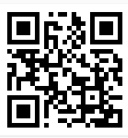 АНКЕТА УЧАСТНИКА конкурса-дефиле «Чья шляпа?» Ф.И.О. участника, возрастНазвание творческой работыРуководитель работы (при наличии)Адрес электронной почты или id социальной сети вк, на который будет отправлен сертификат 